Отчет о состоянии коррупции и реализации антикоррупционной политики в Министерстве сельского хозяйства и продовольствия Республики Татарстан в 2018 году1) Меры по противодействию коррупции, реализованные в органе: А)   В 2018 году работа по противодействию коррупции проводилась в соответствии с Антикоррупционной программой Министерства сельского хозяйства и продовольствия Республики Татарстан на 2015-2021 годы». (далее -  Антикоррупционная программа) утвержденной приказом Минсельхозпрода РТ  от 26.11.2014 №224/2-пр.Также министерством реализовывались антикоррупционные мероприятия, предусмотренные государственной программой «Реализация антикоррупционной политики РТ на 2015 – 2021 годы», утвержденной постановлением Кабинета Министров РТ от 19.07.2014 № 512 (с изменениями),  решениями Комиссии по координации работы по противодействию коррупции в Республике Татарстан. Основными органами, реализующими антикоррупционную политику министерства являются Комиссия при заместителе Премьер-министра  РТ – министре  сельского  хозяйства и продовольствия РТ  по противодействию коррупции  (далее -  антикоррупционная комиссия) и комиссия по соблюдению требований к служебному поведению государственных гражданских служащих и урегулированию конфликта интересов  (далее -  комиссия по соблюдению требований к служебному поведению).  Антикоррупционная комиссия создана в соответствии с приказом от  06.02.2012 №25/2-пр «О комиссии при заместителе Премьер-министра  Республики  Татарстан – министре  сельского  хозяйства и продовольствия Республики Татарстан  по противодействию коррупции».В 2018 году проведена частичная ротация членов антикоррупционной комиссии. Число представителей общественности составляет не менее одной трети состава, в том числе:- представитель Общественного совета Минсельхозпрода РТ Белосков Владимир Тимофеевич (главный редактор республиканской общественно-политической газеты «Земля-землица»);- заведующий кафедрой организации сельскохозяйственного производства  Института экономики ФГБУ ВО «Казанский государственный аграрный университет» Мухаметгалиев Фарит Нургалиевич;- председатель Региональной общественной организации «Аграрное молодежное объединение РТ» Шувалова Диляра Данияловна.С начала года проведено 4 заседания. На заседаниях антикоррупционной комиссии рассмотрены следующие вопросы:о рассмотрении  представления Прокуратуры Республики Татарстан от 17 января 2018 года  № 7-43-2018 об устранении нарушений закона при реализации государственных программ в сфере сельского хозяйства;о публикации в электронной газете «БИЗНЕС Online» информации о незаконном участии в управлении фермерским хозяйством начальника управления сельского хозяйства и продовольствия Минсельхоза РТ в Дрожжановском районе И.В. Мухаметзянова (публикация: https://www.business-gazeta.ru/news/372146).о результатах проверок целевого использования бюджетных средств, в том числе выделенных на предоставление субсидий в Актанышском и Дрожжановском  муниципальных районах РТ.об утверждении плана работы комиссии на 2018 год;о проведении оценки коррупционных рисков, возникающих при реализации государственными служащими функций, и внесение уточнений в перечни должностей государственной службы, замещение которых связано с коррупционными рисками;о рассмотрении  представления Счетной палаты  Республики Татарстан от 25.12.2017  № ВА-1269.о рассмотрении  представления Прокуратуры Республики Татарстан от 29.03.2018 №86-11-2018 об устранении нарушений законодательства о государственной гражданской службе и противодействии коррупции;об обзоре, подготовленном Управлением Президента РТ по вопросам антикоррупционной политики по итогам анализа представленных органами государственной власти РТ и органами местного самоуправления в РТ сведений о реализации мероприятий по противодействию коррупции в 2017 году;о мониторинге соблюдения Единых требований к размещению и наполнению разделов официальных сайтов в информационно-телекоммуникационной сети «Интернет» по вопросам противодействия коррупции, утвержденных постановлением Кабинета Министров Республики Татарстан от 04.04.2013 № 225.о рассмотрении  представления ФСБ России Управление по РТ о принятии мер по устранению обстоятельств, способствовавших совершению преступления директором ООО "Агрофирма "Радуга" Ханифатуллиным А.А.;об итогах работы по профилактике  коррупционных правонарушений (информация об итогах работы по профилактике коррупционных правонарушений в субъектах Российской Федерации, находящихся в пределах Приволжского федерального округа, в 2017 году, подготовленную рабочей группой аппарата полномочного представителя Президента РФ в ПФО по координации антикоррупционной работы в регионах округа.  вх. № 6524 от 07.06.2018;о предотвращении и урегулировании конфликта интересов                                   в организациях (учреждениях), подведомственных Минсельхозпроду РТ (вх. 6177);об итогах исполнения  ведомственной антикоррупционной программы в 1 полугодии 2018 года. О внесении изменений в Антикоррупционную программу Министерства сельского хозяйства и продовольствия Республики Татарстан на 2015 – 2020 годы в целях исполнения Указа Президента Российской Федерации от 29 июня 2018 года  № 378  «О Национальном плане противодействия коррупции на 2018 - 2020 годы»;о результатах мониторинга соблюдения Единых требований к размещению и наполнению разделов официальных сайтов в информационно-телекоммуникационной сети «Интернет» по вопросам противодействия коррупции, утвержденных постановлением Кабинета Министров РТ от 04.04.2013 № 225 и мониторинга публикаций средств массовой информации, включая сеть Интернет, а также информации, содержащейся в поступающих обращениях граждан и юридических лиц, в том числе по антикоррупционной теме (публикация интернет-издании «Бизнес онлайн» от 14.06.2018 о бывшем начальнике УСХиП в Дрожжановском районе).о проекте карты  коррупционных рисков Министерства сельского хозяйства и продовольствия Республики Татарстан;о результатах проверок целевого использования бюджетных средств, а также о плане (дорожная карта) проверок целевого использования бюджетных средств на 2019 год;обзор по итогам анализа практики надзора за исполнением законодательства о противодействии коррупции в Республике Татарстан за 9 месяцев 2018 года (вх.  14369 от 17.11.2018);о работе по размещению заказов на поставки товаров, выполнение работ, оказание услуг для государственных нужд Минсельхозпрода РТ в 2018 году и соблюдении требований законодательства;о результатах отраслевого опроса общественного мнения о коррупции в агропромышленном комплексе Республики Татарстан,  проведенного в муниципальных районах Республики Татарстан; об итогах исполнения  ведомственной антикоррупционной программы в 2018 году;о результатах мониторинга соблюдения Единых требований к размещению и наполнению разделов официальных сайтов в информационно-телекоммуникационной сети «Интернет» по вопросам противодействия коррупции, и мониторинга публикаций средств массовой информации, включая сеть Интернет, а также информации, содержащейся в поступающих обращениях граждан и юридических лиц, в том числе по антикоррупционной теме.По рекомендациям комиссии, в том числе проведены служебные проверки о несоблюдении требований к служебному поведению и урегулированию конфликта интересов в отношении 2 сотрудников.  По первому факту служебный контракт расторгнут по инициативе государственного служащего. По второму привлечен к дисциплинарной ответственности 1 государственный служащий категории «Руководители».Протоколы заседаний комиссии размещаются на официальном сайте Министерства.Вопросы противодействия коррупции рассмотрены 14 февраля 2018 года на заседании Коллегии Министерства сельского хозяйства и продовольствия Республики Татарстан.В 2018 году большую актуальность приобрел вопрос не только выявления нарушений бюджетного законодательства, но и своевременный возврат бюджетных средств использованных не по назначению. Приказом от 29.10.2018 №253/2-пр, во исполнение пункта 1 Перечня поручений Президента Республики Татарстан Р.Н. Минниханова от 26.09.2018 № ПР-244 3 сотрудника министерства назначены ответственными лицами за организацию работы по возмещению материального ущерба бюджету Республики Татарстан, местным бюджетам, причиненного преступными действиями (бездействием). Также в соответствии с приказом от 07.12.2018 №260/2-пр «О назначении ответственных за организацию работы по возмещению материального ущерба бюджету Республики Татарстан, причиненного преступными действиями (бездействием)» назначены ответственные за организацию работы по данному направлению в подведомственных учреждениях Минсельхозпрода РТ.Сведения о доходах, расходах, имуществе и обязательствах имущественного характера (своих и членов семьи) своевременно представлены всеми обязанными государственными гражданскими служащими Министерства и размещены на сайте Министерства в разделе «Противодействие коррупции» в установленные сроки.В  служебные контракты государственных служащих Министерства включены положения об ответственности за нарушение Кодекса этики и нормативных правовых актов антикоррупционного характера.Для формирования отрицательного отношения к коррупции, с сотрудниками Министерства проводятся беседы, консультации. Ответственным лицом с начала года проведено 292 консультации и профилактические беседы с государственными  служащими о соблюдении ими ограничений и запретов, требований о предотвращении или урегулировании конфликтов интересов в соответствии с законодательством о государственной гражданской службе, а также требований, установленных Федеральным законом «О противодействии коррупции». Государственные служащие в Министерстве безотлагательно  информируются об изменениях в законодательстве в части соблюдения ограничений, запретов и исполнению обязанностей, установленных в целях противодействия коррупции, в том числе ограничений, касающихся дарения и получения подарков. Информация антикоррупционного характера доводится до сотрудников  в системе электронного документооборота, на заседаниях Комиссии при Заместителе Премьер-министра Республики Татарстан – министре сельского хозяйства и продовольствия  Республики Татарстан по противодействию коррупции, а также размещается в разделе «Противодействие коррупции» официального сайта Министерства.В целях реализации комплекса организационных, разъяснительных и иных мер по соблюдению служащими ограничений и запретов, а также по исполнению ими обязанностей, установленных  в целях противодействия коррупции в обязательном порядке проводится работа с гражданами, поступающими на государственную службу, по ознакомлению с требованиями действующего законодательства о государственной службе и противодействию коррупции.Работа по оказанию государственным гражданским служащим Республики Татарстан в Министерстве консультативной помощи осуществляется путем проведения индивидуальных бесед по вопросам, связанным с применением на практике общих принципов и требований к служебному поведению, а также о необходимости уведомления руководства Министерства о ставших им известными фактах коррупционных правонарушений.В 1 полугодии 2018 года проведена работа по организации представления сотрудниками сведений об адресах сайтов и (или) страниц сайтов в информационно-телекоммуникационной сети «Интернет», на которых государственными гражданскими служащими, размещались общедоступная информация, а также данные, позволяющие их идентифицировать.Во исполнение пункта 5 статьи 15 Закона Республики Татарстан от 4 мая 2006 года № 34-ЗPT «О противодействии коррупции в Республике Татарстан» с целью обеспечения профилактики и предупреждения коррупционных и иных правонарушений, приказом от  04.10.2016 № 191/2-пр введена должность ведущего специалиста отдела кадров по антикоррупционной работе. Приказами Минсельхозпрода РТ от 17.04.2017 № 85/2-пр и от 26.04.2017 № 94/2-пр полномочия  ответственного лица за работу по профилактике коррупционных и иных правонарушений существенно расширены. Значительное количество антикоррупционных мероприятий выполняется отделом аудита и антикоррупционной работы.В целях повышения эффективности деятельности должностных лиц, ответственных по профилактике коррупционных и иных правонарушений в Минсельхозпроде РТ при проведении антикоррупционной работы осуществляется:повышение уровня компетентности ответственных лиц. Так в 2018 году прошли повышение квалификации в ФГАОУ ВО «Казанский (Приволжский) федеральный университет» 1 сотрудник отдела аудита и антикоррупционной работы и 1 сотрудник отдела кадров. В рамках работы по повышению уровня технической оснащенности ответственных лиц: осуществляется работа на правах администратора на республиканском сервисе «Независимая антикоррупционная экспертиза нормативных правовых актов и их проектов»;осуществляется работа на правах администратора на республиканском сервисе «Открытый Татарстан».Ответственные за профилактику коррупционных и иных правонарушений лица приняли участие в специальном практическом семинаре-совещании по наиболее актуальным вопросам представления сведений о доходах, расходах, об имуществе и обязательствах имущественного характера служащих, организованном Аппаратом Президента РТ  23.01.2018. Участники семинара ознакомились с работой специализированного информационного ресурса для подачи сведений о доходах (dohod.tatar.ru), Общее количество участников семинара по всей республике составило 2803 человека (с учетом участников видеоконференции).В ноябре 2018 года на базе ФГБОУ ДПОС «ТИПКА» проведено заседание круглого стола на тему «Соблюдений требований к служебному поведений и норм антикоррупционного законодательства». Участвовали слушатели курсов повышения квалификации кадровые работники сельхозорганизаций, представители министерства.21 ноября 2018 года 2 представителя Минсельхозпрода РТ участвовали в работе совещания по работе государственной информационной системы Республики Татарстан «Народный контроль», в котором  обсуждены вопросы внесения изменений в ведомственные правила модерации по категориям направления «Противодействие коррупции».7 декабря 2018 года 2 представителя Минсельхозпрода РТ приняли участие в Республиканском антикоррупционном форуме, приуроченном к Международному дню борьбы с коррупцией, с участием Премьер-министра Республики Татарстан А.В. Песошина.Также ответственное лицо за работу по профилактике коррупционных и иных правонарушений, во исполнение приказа Минсельхозпрода РТ от  25.08.2016  № 160/2-пр (с изм. от 30.01.2017 № 14/2-пр), выполняет обязанности секретаря комиссии Минсельхозпрода РТ по соблюдению требований к служебному поведению государственных гражданских служащих и урегулированию конфликта интересов. Состав комиссии утверждён в количестве 10 чел. От общественности в состав комиссии вошли представители Общественного совета МСХиП РТ, высших образовательных учреждений, общественных организаций.  В текущем периоде 2018 года проведено  3 заседания  комиссии, где были рассмотрены уведомления 8 государственных гражданских служащих о возможности возникновения личной заинтересованности при исполнении должностных обязанностей, которая приводит или может привести к конфликту интересов. По рекомендации комиссии к дисциплинарной ответственности привлечен 1 государственный служащий категории «Руководители»В целях повышения эффективности деятельности должностных лиц, ответственных по профилактике коррупционных и иных правонарушений в Минсельхозпроде РТ при проведении антикоррупционной работы применяется:персонифицированный доступ к электронным данным Федеральной налоговой службы России, содержащимся в ЕГРЮЛ и ЕГРИП. В министерстве установлено автоматизированное рабочее место с соответствующим программным обеспечением;Единая информационная система кадрового состава государственной гражданской службы РТ и муниципальной службы РТ. В базу данных вносятся сведения о доходах, расходах, об имуществе и обязательствах имущественного характера, предоставляемых государственными гражданскими служащими Республики Татарстан в Министерстве, а также сведения о доходах, расходах, об имуществе и обязательствах имущественного характера своих супруга (супруги) и несовершеннолетних детей.Также на ответственное за профилактику коррупционных и иных правонарушений лицо возложена обязанность за наполнение и актуализацию раздела «Противодействие коррупции» официального сайта Министерства сельского хозяйства и продовольствия РТ с соблюдением «Единых требований к размещению и наполнению разделов официальных сайтов исполнительных органов государственной власти Республики Татарстан в информационно-телекоммуникационной сети «Интернет» по вопросам противодействия коррупции», утвержденных постановлением Кабинета Министров Республики Татарстан от 04.04.2013 № 225.В  2018 году антикоррупционная работа проводилась с учетом положений приказа Минсельхозпрода РТ от 21.02.2018 №37/2-пр «Об утверждении Перечня должностей государственной гражданской службы Республики Татарстан в аппарате Министерства сельского хозяйства и продовольствия Республики Татарстан, замещение которых связано с коррупционными рисками, при замещении которых государственные гражданские служащие обязаны представлять сведения о своих доходах, расходах, об имуществе и обязательствах имущественного характера, а также сведения о доходах, расходах, об имуществе и обязательствах имущественного характера своих супруги (супруга) и несовершеннолетних детей».По результатам проведения оценки коррупционных рисков, возникающих при реализации сотрудниками министерства своих функций внесены изменения в указанный выше Перечень.В целях реализации норм Федерального закона от 25 декабря 2008 года №273-ФЗ «О противодействии коррупции», Указа Президента Российской Федерации от 22 декабря 2015 года № 650, приказом министерства установлен  порядок сообщения государственными гражданскими служащими о  возможности возникновения личной заинтересованности при исполнении должностных обязанностей, которая приводит или может привести к конфликту интересов. Всего в 2018 году рассмотрено 8 подобных уведомлений.Назначение на должности государственной службы в Министерстве осуществляется по итогам конкурсов на замещение вакантных должностей государственной гражданской службы Республики Татарстан в Министерстве. Конкурсы проводятся в соответствии с действующим законодательством о государственной гражданской службе. В Министерстве с гражданами, претендующими на должность государственной гражданской службы и с работниками, впервые принятыми на государственную гражданскую службу, проводится консультативная и разъяснительная работа по соблюдению ими требований законодательства.Фактов нарушения государственными гражданскими служащими требований законодательства в сфере государственной гражданской службы, возникающие при поступлении граждан на должность государственной службы, не выявлено.При осуществлении государственных закупок Министерство руководствуется Бюджетным кодексом Российской Федерации, Федеральными законами от 05.04.2013 № 44-ФЗ «О контрактной системе в сфере закупок товаров, работ, услуг для обеспечения государственных и муниципальных нужд. Контрактная служба Министерства создана в соответствии с приказом Минсельхозпрода РТ от 08.04.2014 №75/2-пр «О создании контрактной службы» (с изменениями). В целях повышения уровня ответственности за принимаемые решения по госзакупкам, руководителем контрактной службы назначен первый заместитель министра Н.Л.Титов. Одновременно обеспечивается эффективность и прозрачность процессов закупок.Внедрена автоматизированная электронная товарно-информационная система Республики Татарстан, которая обеспечивает совершенствование процедуры закупок за счет автоматизации всех этапов и рабочих стадий процессов планирования, формирования и осуществления закупок, а также функций анализа и контроля их реализации.В целях совершенствования и получения знаний в сфере закупок товаров, работ и услуг для обеспечения государственных и муниципальных нужд, изучения процессов контрактной системы, способов закупок и условий их применения  прошли повышение квалификации 1 государственный служащий.В течении года Министерством по состоянию на зааключено 37 контрактов на общую сумму 855,8 млн. рублей.   В соответствии со статьей 30 Федерального закона от 05.04.2013 № 44-ФЗ «О контрактной системе в сфере закупок товаров, работ, услуг для обеспечения государственных и муниципальных нужд» министерством запланировано осуществление закупок товаров, работ, услуг у субъектов малого предпринимательства в размере не менее чем 15 % процентов совокупного годового объема закупок на 2018 год.В целях активации и усиления общественного контроля в сфере закупок товаров, работ, услуг, развития добросовестной конкуренцит Министерством в открытом доступе предоставляется информация по торгам, а также планы-графики закупок, путем размещения на официальном сайте по за-купкам www.zakupki.gov.ru.В соответствии с пунктом 6.2. Антикоррупционной программы Министерства сельского хозяйства и продовольствия  Республики Татарстан на 2015 – 2021 годы вопрос соблюдения требований законодательства при работе по размещению заказов на поставки товаров, выполнение работ, оказание услуг для государственных нужд Минсельхозпрода РТ в 2018 году был рассмотрен на заседании антикоррупционной комиссии от 28.12.2018.В целях предотвращения возможного совершения коррупционных правонарушений, конфликта интересов (аффилированности) должностных лиц при осуществлении закупок товаров (работ, услуг) в состав комиссии по закупкам включается начальник отдела аудита и антикоррупционной работы Минсельхозпрода РТ. Фактов наличия у гражданских служащих аффилированности не установлено.Функции государственного контроля Министерством сельского хозяйства и продовольствия Республики Татарстан в 2018 году не осуществлялись.Для обеспечения ведомственного финансового контроля в структуре министерства имеется отдел аудита и антикоррупционной работы, которым  проводятся ведомственные мероприятия финансового контроля и по профилактике правонарушений в потенциально коррупционных разделах деятельности и направлений выделения бюджетных средств. Проведение  проверок целевого использования бюджетных средств, в том числе выделенных в ходе  реализации приоритетных национальных проектов и республиканских государственных программ предусмотрено п.1.12. Антикоррупционной программы.  Результаты проверок заслушиваются на заседаниях Антикоррупционной  комиссии ежеквартально.Сотрудниками отдела аудита и антикоррупционной работы, составе межведомственной комиссии Республиканской экспертной группы по вопросам противодействия коррупции, осуществлены выезды в Елабужский, Новошешминский, Бугульминский муниципальные районы Республики Татарстан. По выявленным фактам расхождений по поголовью КРС и валового надоя молока с данными статистической отчетности в Елабужском муниципальном районе Начальник Управления сельского хозяйства и продовольствия И.К. Ахметов приказом Минсельхозпрода РТ освобожден от занимаемой должности. В 2018 году в муниципальных районах республики работала  постоянно действующая комиссия по обеспечению полноты и достоверности бухгалтерского учета и отчетных данных по животноводству и растениеводству в сельскохозяйственных предприятиях и крестьянских (фермерских) хозяйствах, образованная приказом Минсельхозпрода РТ от 02.02.2018 № 24/2-пр. 	Проведены проверки в 15 муниципальных районах.В целях эффективного противодействия коррупции, пресечения попыток неправомерно получить средства государственной поддержки, Министерством контролируется распределение и расходование бюджетных средств, в том числе выборочные проверки (последующий контроль), широко освещается деятельность по государственной поддержке сельхозтоваропроизводителей. В отчетном году специалистами отдела аудита совместно с профильными отделами министерства проведены контрольные мероприятия в 22 муниципальных районах с целью проверки эффективности  мер государственной поддержки сельхозтоваропроизводителей, проверено 87 получателей бюджетных средств.Продолжается работа по  обеспечению контроля за целевым и эффективным использованием грантов на развитие семейных животноводческих ферм, на развитие крестьянского (фермерского) хозяйства, строительство (реконструкции)  семейных  ферм.  По результатам проверок была направлена 17 претензий о возврате бюджетных средств в силу нарушения ими условий, оговоренных в соглашениях.  В режиме предварительного контроля при реализации Федеральной целевой программы «Устойчивое развитие сельских территорий», до согласования с органами местного самоуправления в лице исполнительных комитетов муниципальных районов Республики Татарстан, проверяются учетные дела нуждающихся в жилье граждан,  в том числе молодых семей и молодых специалистов.  В 2018 году проведена проверка соответствия 568 кандидатов на получения субсидий. Выявлены и предотвращены нарушения  по 29 кандидатам на участие в данной ФЦП. В 2018 году во исполнение пунктов Протокола заседания Комиссии по координации работы по противодействию коррупции в Республике Татарстан от 7 июня 2018 года № ПР- 142 и от 23 октября 2018 года № ПР-271 разработана дорожная карта с перечнем мер, направленных на достижение конкретных результатов по профилактике (предотвращению) коррупционных проявлений в ключевом направлении экономики - сельское хозяйство.В дорожную карту по профилактике (предотвращению) коррупционных проявлений в сельском хозяйстве вошло 6 основных мероприятий. Основным направлением дорожной карты выбрано усиление контроля за целевым расходованием бюджетных средств, а также проведение проверок соблюдения законодательства при предоставлении государственной поддержки физическим и юридическим лицам, осуществляющим производство сельскохозяйственной продукции, первичную и (или) последующую (промышленную) переработку сельскохозяйственной продукции, и (или) закупку сельскохозяйственной продукции в рамках Государственной программы «Развитие сельского хозяйства и регулирования рынков сельскохозяйственной продукции, сырья и продовольствия в Республике Татарстан на 2013-2020 годы».С учетом разработанных мероприятий, приказом от 12.12.2018 № 295/2-пр внесены изменения в Антикоррупционную программу Министерства сельского хозяйства и продовольствия Республики Татарстан на 2015 – 2021 годы.  Б)  На основе обобщения практики применения действующих антикоррупционных норм и с учетом изменений федерального законодательства,  в ходе  реализации антикоррупционных мероприятий издано 15 нормативных правовых актов, в том числе следующие приказы Минсельхозпрода РТ:от 21.02.2018 №37/2-пр «Об утверждении Перечня должностей государственной гражданской службы Республики Татарстан в аппарате Министерства сельского хозяйства и продовольствия Республики Татарстан, замещение которых связано с коррупционными рисками, при замещении которых государственные гражданские служащие обязаны представлять сведения о своих доходах, расходах, об имуществе и обязательствах имущественного характера, а также сведения о доходах, расходах, об имуществе и обязательствах имущественного характера своих супруги (супруга) и несовершеннолетних детей»;от 19.01.2018 №10/2-пр «О соблюдении норм этики и служебного поведения сотрудниками отдела развития малых форм хозяйствования»;от 22.03.2018 №57/2-пр «О внесении изменения в Положение о Комиссии Министерства сельского хозяйства и продовольствия Республики Татарстан по соблюдению требований к служебному поведению государственных гражданских служащих и урегулированию конфликта интересов, утвержденное приказом Министерства сельского хозяйства и продовольствия Республики Татарстан от 24 марта 2016 года  № 49/2-пр»;от 18.06.2018 № 138/2-пр «О внесении изменений в Уставы государственных учреждений, подведомственных Министерству сельского хозяйства и продовольствия Республики Татарстан»;от 22.06.2018 №148/2-пр «О Комиссии Министерства сельского хозяйства и продовольствия Республики Татарстан по рассмотрению уведомлений руководителей подведомственных государственных учреждений о возникновении личной заинтересованности при исполнении должностных обязанностей, которая приводит или может привести к  конфликту  интересов»;от 22.06.2018 № 149/2-пр «О порядке сообщения руководителем подведомственного государственного учреждения в Министерстве сельского хозяйства и продовольствия Республики Татарстан о возникновении личной заинтересованности при исполнении должностных обязанностей, которая приводит или может привести к конфликту интересов»;от 20.07.2018 № 171/2-пр «О комиссии Министерства сельского хозяйства и продовольствия Республики Татарстан по служебным спорам»;от 03.08.2018 № 193/2-пр «О внесении изменений в Регламент по рассмотрению обращений граждан в Министерстве сельского хозяйства и продовольствия Республики Татарстан, утвержденное приказом Министерства сельского хозяйства и продовольствия Республики Татарстан от 10.07.2015 № 161/2-пр "Об утверждении Регламента по рассмотрению обращений граждан в Министерстве сельского хозяйства и продовольствия Республики Татарстан»;от 15.08.2018 №206/2-пр «О назначении ответственного лица»;от 23.08.2018г.  № 213/2-пр «О внесении изменений в Антикоррупционную программу Министерства сельского хозяйства и продовольствия Республики Татарстан на 2015 – 2020 годы»;от 04.09.2018 №222/2-пр «О проведении опроса общественного мнения о коррупции в агропромышленном комплексе Республики Татарстан»;от 19.09.2018 №233/2-пр «О рассмотрении вопросов правоприменительной практики по результатам вступивших в законную силу решений судов, арбитражных судов о признании недействительными ненормативных правовых актов, незаконными решений и действий (бездействий) Министерства сельского хозяйства и продовольствия Республики Татарстан о его должностных лиц»;от 29.10.2018 №253/2-пр «О назначении ответственных лиц» (принят во исполнение пункта 1 Перечня поручений Президента Республики Татарстан Р.Н. Минниханова от 26.09.2018 № ПР-244 по вопросам возмещения ущерба, причиненного бюджету Республики Татарстан, местным бюджетам преступными действиями (бездействием);от 07.12.2018 №260/2-пр «О назначении ответственных за организацию работы по возмещению материального ущерба бюджету Республики Татарстан, причиненного преступными действиями (бездействием)». Назначены ответственные за организацию работы по данному направлению в подведомственных учреждениях Минсельхозпрода РТ;от 07.12.2018 №295/2-пр «О внесении изменений в Антикоррупционную программу Министерства сельского хозяйства и продовольствия Республики Татарстан на 2015 – 2020 годы».В) Ведомственная антикоррупционная программа утверждена приказом Минсельхозпрода РТ от 26.11.2014 №224/2-пр «Об утверждении Антикоррупционной программы Министерства сельского хозяйства и продовольствия  Республики Татарстан на 2015- 2021 годы» (с изменениями).  При разработке ведомственной антикоррупционной программы учтены цели и задачи Государственной программы «Реализация антикоррупционной политики Республики Татарстан на 2015-2020 годы».В связи с изменениями федерального законодательства,   по результатам  обобщения практики применения действующих антикоррупционных норм  в Антикоррупционную программу дважды в течении 2018 года внесены изменения (приказы от 23.08.2018  № 213/2-пр и от 07.12.2018 №295/2-пр).Цели и задачи, запланированные Антикоррупционной программой в 2018 году в целом достигнуты. Из 55 запланированных мероприятий выполняется 48 или 88 %.  Невыполнение ряда мероприятий связано с отсутствием событий при которых они проводятся или особенностями механизма их проведения. Так, например ротация государственных гражданских служащих не проводится в связи с отсутствием установленного порядка и доведенного задания. Проверки сведений о фактах обращения в целях склонения государственного  служащего к совершению коррупционных правонарушений, а также проверки по каждому факту  уголовного преследования работников министерства не проводились в связи с отсутствием указанных событий.В 2018 году уже выполнялись следующие количественные показатели Антикоррупционной программы достижение которых ожидалось к концу 2020 года:доля законодательных и иных нормативных правовых актов Министерства,  подвергнутых антикоррупционной экспертизе на стадии разработки их проектов, составила 100 процентов;доля государственных гражданских служащих, с которыми проведены антикоррупционные мероприятия, составила более 50 процентов.Во исполнение пункта 1 раздела II Протокола заседания Комиссии по координации работы по противодействию коррупции в  Республике Татарстан от 22.03.2017 № ПР-86 результаты исполнения мероприятий рассматриваются на заседаниях Общественного совета при Министерстве сельского хозяйства и продовольствия Республики Татарстан.Отчеты о результатах исполнения Программы рассматриваются антикоррупционной комиссией,  ежеквартально размещаются на сайте Министерства и предоставляются в Министерство юстиции Республики Татарстан.Г) В 2018 году  доля законодательных и иных нормативных правовых актов, подвергнутых антикоррупционной экспертизе на стадии разработки их проектов составляет 100%. В соответствии с Порядком проведения антикоррупционной экспертизы (утвержден  приказом Минсельхозпрода РТ от 23.03.2015 № 47/2-пр)  проведена антикоррупционная экспертиза в отношении  27 проектов нормативных правовых актов, в том числе: проект указа Президента РТ, 12 проекта постановлений Кабинета Министров РТ, 15 ведомственных приказов.  Коррупциогеннные факторы не выявлены.При проведении экспертизы применяется методика утвержденная постановлением Правительства РФ от 26 февраля 2010 года № 96 «Об антикоррупционной экспертизе нормативных правовых актов и проектов нормативных правовых актов». Ответственным лицом за проведение антикоррупционной экспертизы, является ведущий советник сектора по юридическим вопросам Гарифзянова Л.И. Порядок проведения независимой антикоррупционной экспертизы нормативных правовых актов (проектов нормативных правовых актов) Министерства сельского хозяйства и продовольствия РТ утверждён приказом от 13.08.2012 № 137/2-пр «О независимой антикоррупционной экспертизе». В соответствии с указанным порядком все проекты нормативных правовых актов, поступающие в юридическую службу министерства на антикоррупционную экспертизу, размещаются на официальном сайте министерства (подраздел «Независимая антикоррупционная экспертиза» раздела «Противодействие коррупции»), с указанием контактных данных разработчика (ФИО ответственного лица, должность, телефоны, адреса электронной почты, дополнительная информация), а также дата начала и окончания приема заключений по результатам независимой антикоррупционной экспертизы. На сайте было размещено 27 проектов нормативных правовых актов. Все поступившие за 2018 год заключения независимых экспертов министерством рассмотрены и в проекты НПА внесены соответствующие изменения.В целях реализации положений  Федерального закона от 17 июля 2009 года №172-ФЗ «Об антикоррупционной экспертизе нормативных правовых актов и проектов нормативных правовых актов», постановления Кабинета Министров РТ от 24.12.2009 № 883 «Об утверждении Порядка проведения антикоррупционной экспертизы отдельных нормативных правовых актов и проектов нормативных правовых актов и о внесении изменений в отдельные постановления Кабинета Министров РТ» министерство авторизовано в системе администрировании ГИС РТ «Официальный портал Республики Татарстан» с использованием  электронного сервиса «Независимая антикоррупционная экспертиза». Д) Во исполнение с пункта 4.5. Антикоррупционной программы, проводится разъяснительная работа, направленная на  формирование у служащих отрицательного отношения к коррупции.   В целях обеспечения прозрачности в функционировании Минсельхозпрода РТ пресс-секретарем осуществляется тесное взаимодействие со СМИ, в том числе по освещению мер по противодействию коррупции. На официальном сайте Министерства в разделе «Пресс-служба» размещается информация о проводимых мероприятиях, пресс-релизы, материалы СМИ, фото- и видеорепортажи, а также контактные данные пресс-секретаря.На официальном сайте в ленте новостей и других разделах сайта размещается информация о мерах, принимаемых Минсельхозпродом РТ по противодействию коррупции. Постоянное сотрудничество осуществляется с  республиканской общественно-политической газете «Земля землица». В целях обеспечения открытости, доступности для населения деятельности государственных органов, укрепление их связи с гражданским обществом, стимулирование антикоррупционной активности общественности Минсельхозпродом РТ  для обеспечения гласности в работе министерства, внедрена открытая он-лайн трансляция в Интернете заседаний конкурсных комиссий по определению грантополучателей из средств государственной поддержки АПК, в том числе с конкурсных мероприятий по выделению грантов по программе "Начинающий фермер" и субсидий по программе "Семейная животноводческая ферма", а также других видов государственной поддержки по линии Министерства сельского хозяйства.В 2018 году такие  трансляции проведены 10, 25 мая, 4 июня, 24 и 28 августа, 10 сентября на видеохостинге «YouTube».    Результаты всех значимых для АПК мероприятий (проводимых МСХиП РТ) публикуются на официальном сайте.     Все предусмотренные планом работы пресс-службы на 2018 год мероприятия, направленные на обеспечение открытости, доступности для населения деятельности государственного органа, укрепление их связи с гражданским обществом, стимулирование антикоррупционной активности общественности, выполнены (100%).    Кроме того, информационные мероприятия проводятся по мере поступления иного информационного повода, события.  До всех служащих министерства доведен  приказ Минсельхозпрода РТ от 27.02.2014 № 39/2-пр «О  порядке сообщения государственными служащими Министерства сельского хозяйства и продовольствия РТ о получении подарка в связи с их должностным положением или исполнением ими служебных (должностных) обязанностей, сдачи и оценки подарка, реализации (выкупа) и зачисления средств, вырученных от его реализации».С начала года проведено 298 консультаций и профилактических бесед с государственными  гражданскими служащими о соблюдении ими ограничений и запретов, требований о предотвращении или урегулировании конфликтов интересов в соответствии с законодательством о государственной гражданской службе, а также требований, установленных Федеральным законом «О противодействии коррупции». В ФГБОУ ДПОС «ТИПКА» в учебные планы отраслевых курсов повышения квалификации включаются вопросы антикоррупционной политики в объеме не менее 4 часов. К преподаванию привлекаются должностные лица министерства, ответственные за работу по профилактике коррупционных и иных правонарушений.  Так в ноябре 2018 года прошли обучение 87 кадровых служб сельхозорганизаций республики. В декабре 2018 года прошли обучение руководители ряда сельхозформирований республики.Также сотрудники министерства, ответственные за работу по профилактике коррупционных и иных правонарушений приглашаются к преподаванию по антикоррупционной тематике в Высшей школе государственного и муниципального управления ФГАОУ ВО «К(П)ФУ».  Государственные служащие в Министерстве безотлагательно  информируются об изменениях в законодательстве в части соблюдения ограничений, запретов и исполнению обязанностей, установленных в целях противодействия коррупции, в том числе ограничений, касающихся дарения и получения подарков. Информация антикоррупционного характера доводится до сотрудников  в системе электронного документооборота, на заседаниях Комиссии, а также размещается в разделе «Противодействие коррупции» официального сайта Министерства.Мероприятия выполняемые в соответствии с Антикоррупционной программой, позволили сохранить положительную оценку населения к деятельности Минсельхозпрода РТ. Так, по результатам опроса общественного мнения, проведенного в сентябре 2018 годе  респонденты не высказались о коррумпированности работников управлений сельского хозяйства.Е) Пресс-секретарь Минсельхозпрода РТ осуществляет тесное взаимодействие со СМИ, в том числе по освещению мер по противодействию коррупции. На официальном сайте Министерства в разделе «Пресс-служба» размещается информация о проводимых мероприятиях, пресс-релизы, материалы СМИ, фото- и видеорепортажи, а также контактные данные пресс-секретаря.С целью антикоррупционного просвещения граждан по вопросам, отнесенным к сфере деятельности министерства на официальном сайте http://agro.tatarstan.ru/ развернут раздел «Противодействие коррупции», организована работа Интернет-приемной, «телефона доверия», почтового ящика.Поступающие в министерство предложения, заявления и жалобы граждан находятся на особом контроле, регистрируются в отдельной базе делопроизводства.Ежегодные отчеты о состоянии коррупции и реализации мер антикоррупционной политики в Республике Татарстан и в Министерстве своевременно размещаются на официальном сайте www.agro.tatarstan.ru в разделе «Противодействие коррупции» в подразделе «Отчет о состоянии коррупции и реализации мер антикоррупционной политики в Республике Татарстан». В министерстве функционирует «телефон доверия» и интернет-сайт, позволяющие гражданам сообщать об известных им фактах коррупции, причинах и условиях, способствующих их совершению.Поступающие в Минсельхозпрод РТ предложения, заявления и жалобы граждан находятся на особом контроле, регистрируются в отдельной базе делопроизводства. За истекший  2018 год обращений граждан о фактах коррупции со стороны государственных гражданских служащих Министерства не поступало.«Телефон доверия» работает в круглосуточном режиме с записью сообщений на автоответчик. В 2018 году сообщений на “телефон доверия” не поступало.На электронную почту сообщений содержащих признаков коррупционнии госслужащих не проступало.Ж) Финансовая поддержка общественной деятельности по противодействию коррупции министерством не осуществляется.Вместе с тем Министерство обеспечивает организационно-техническую поддержку Общественного совета при Министерстве сельского хозяйства и продовольствия Республики Татарстан, который образован в соответствии с приказами Минсельхозпрода РТ от 29.12.2016 № 249/2-пр и от 07.02.2017 № 17/2-пр в составе 10 человек. В Общественный совет  вошли представители общественных организаций и иных социально ориентированных некоммерческих организаций. В соответствии с пунктом 1 раздела II Протокола заседания Комиссии по координации работы по противодействию коррупции в Республике Татарстан, раз в полугодие на заседаниях общественного совета рассматриваются вопросы исполнения ведомственной антикоррупционной программы. Представители Общественного совета участвуют в работе совещаний и заседаний коллегии, проводят общественную экспертизу проектов наиболее значимых нормативных правовых актов. На постоянной основе представители Общественного совета работают в составе антикоррупционной комиссии, комиссии по соблюдению требований к служебному поведению и конкурсной комиссии Министерства сельского хозяйства и продовольствия Республики Татарстан. Также Минсельхозпрод РТ взаимодействует с рядом общественных организаций. В их числе Татарстанская республиканская организация Профсоюза работников АПК РФ, Ассоциация фермеров и крестьянских подворий Татарстана, РОО «Аграрное молодежное объединение РТ», ФСО «Уныш» и другие.2) Состояние коррупции в органе* А) За 2018 год в Министерстве сельского хозяйства и продовольствия Республики Татарстан (далее - министерство) преступлений коррупционной направленности, таких как взяточничество, злоупотребление должностными полномочиями, должностной подлог, использование служебного положения, не выявлено.Б) Сотрудники министерства к уголовной и административной ответственности за нарушения антикоррупционного законодательства, а также законодательства о государственной гражданской службе не привлекались. В)  Общее количество должностей государственных гражданских служащих  в министерстве – 113, из них 75 были включены в перечень должностей государственной службы, замещение которых связано с коррупционными рисками. Перечень должностей государственной гражданской службы Республики Татарстан в аппарате Министерства, при назначении на которые граждане и при замещении которых государственные гражданские служащие Республики Татарстан обязаны представлять сведения о своих доходах, об имуществе и обязательствах имущественного характера, а также сведения о доходах, об имуществе и обязательствах имущественного характера своих супруги (супруга) и несовершеннолетних детей, а также замещение которых связано с коррупционными рисками, был утвержден приказом Министерства от 21.02.2018 №37/2-пр.В соответствии с пунктом 1.2.5. раздела V. ведомственной антикоррупционной программы, оценка коррупционных рисков, возникающих при реализации государственными служащими функций осуществляется ежегодно. По результатам проведения оценки коррупционных рисков, возникающих при реализации сотрудниками министерства своих функций внесены изменения в Перечень.В отчетном году сообщений и представлений о нарушении законодательства о государственной гражданской службе или противодействия коррупции, свидетельствующие о недостоверных и неполных сведениях о доходах, расходах, об имуществе и обязательствах имущественного характера служащих, своих супруги (супруга) и несовершеннолетних детей в Министерство не поступало. Оснований для проверки сведений в 2018 году не имелось.Вместе с тем в отчетном году, в рамках контроля за соблюдением государственными служащими требований к служебному поведению, проведены проверочные мероприятия по 2 уведомлениям государственных служащих о возможности возникновении личной заинтересованности при исполнении должностных обязанностей, которая может привести к конфликту интересов  (далее - уведомление). Результаты проверок  рассмотрены на заседании комиссии Министерства сельского хозяйства и продовольствия Республики Татарстан по соблюдению требований к служебному поведению государственных служащих и урегулированию конфликта интересов (далее - комиссия).  Контрольные мероприятия в отношении лиц представивших уведомления проводятся отделом аудита и антикоррупционной работы.Г) С 1 по 25 сентября 2018 года сотрудниками Министерства проведен  опрос общественного мнения о состоянии коррупции в сфере  агропромышленного комплекса. В опросе приняли участие 638 чел. из числа работников АПК РТ (911 чел. в 2017 году, 932 чел. в 2016 году). *) сельхозтоваропроизводители могут обращаться за получением средств государственной поддержки по нескольким направлениям.Респонденты сообщают, что не сталкивались с коррупционными проявлениями при обращении в министерство или Управления сельского хозяйства и продовольствия Минсельхозпрода РТ в муниципальных районах Республики Татарстан (далее - Управления). Из общего числа респондентов обращавшихся в Минсельхозпрод РТ, удовлетворены полученным результатом 88,2%  обращений (в 2016 году 87,2 %, в 2017 году 88,9 %) и неудовлетворенны полученным результатом  11,8 %. Причины по которым респонденты не удовлетворенны полученными результатами обращения в Минсельхозпрод  РТ:Полученные при опросе результаты используются для совершенствования работы с участниками сельхозпроизводства, в том числе упрощения процедур при выделении государственной поддержки АПК и при разработке Министерством нормативных правовых актов. Ведется разъяснительная работа с получателями субсидий. На вопрос: «Сталкивались ли Вы с коррупционными проявлениями при обращении в Управления сельского хозяйства и продовольствия  в муниципальных районах Республики Татарстан, подведомственные учреждениях Министерства?» респонденты в основном ответили отрицательно.Всем обратившимся в Министерство обеспечивается рассмотрение их вопросов. Снизилось число неудовлетворенных респондентов по такой  причине как формализм в действиях сотрудников министерства. Снизилось число респондентов выразивших свою неудовлетворенность по причине «другое». Главы крестьянско-фермерских хозяйств как правило имеют образование по сельскохозяйственным направлениям и не всегда могут правильно заполнить необходимые для получения грантов документы. Полная информация о  порядке предоставления государственной поддержки своевременно размещается на официальном сайте министерства, однако многие претенденты предпочитают получить разъяснение непосредственно у сотрудников и совершают несколько дополнительных поездок. Теперь субъекты сельскохозяйственного производства уже более негативно относятся к любой заминке в рассмотрении поданных ими документов и хотят уменьшить сроки.  В целом по результатам опроса можно видеть, что постоянная работа над совершенствованием процедур оказания государственной поддержки сельхозтоваропроизводителям обеспечивает прозрачность в работе министерства. Д)  В соответствии с Положением, утвержденным Постановлением Кабинета Министров РТ от 6 июля 2005 г. № 316  «Вопросы Министерства сельского хозяйства и продовольствия РТ», Министерство является исполнительным органом государственной власти РТ, реализующим государственную политику и осуществляющим управление агропромышленным комплексом и продовольственным обеспечением. В 2018 году в составе Министерства функционировали следующие подразделения с высокими коррупционными рисками, связанными с подготовкой и принятием решений о распределении бюджетных ассигнований, выделением грантов, распределением ограниченного ресурса, осуществлением государственных закупок, управлением государственным имуществом. и осуществлением контроля за целевым использованием бюджетных средств:- отдел развития малых форм хозяйствования;- отдел развития отраслей земледелия;- отдел развития отраслей животноводства;- отдел развития продовольственного рынка;- отдел финансирования;- сектор по техническому перевооружению;- отдел ведомственного аудита бюджетных средств.Также в течении 2018 года были актуальны вопросы идентификации получателя бюджетных средств, подтверждения его права на получение средств и определение объема государственной поддержки. Из-за ряда проведенных сокращений штатов, в условиях необходимости обеспечить целевое освоение значительного количества бюджетного финансирования в установленные сроки, имеется перегруженность сотрудников  министерства. В связи с проявлениями мошенничества при получении субсидий, рассмотрена  необходимость увеличения числа проверок целевого освоения бюджетных средств.Зарегулированность со стороны РФ процедур связанных формированием пакета документов для получения средств государственной поддержки из федерального бюджета, иногда может вызывать появление разного рода посредников, берущихся оказывать содействие в правильном заполнении документов. 3) Работа кадровой службы (ответственных за профилактику коррупционных и иных правонарушений): А) В отчетном  году информация, являющаяся основанием для осуществления проверки достоверности и полноты сведений о доходах, об имуществе и обязательствах имущественного характера  из правоохранительных органов, от постоянно действующих руководящих органов политических партий и зарегистрированных в соответствии с законом иных общероссийских, межрегиональных и региональных общественных объединений, не являющихся политическими партиями,  от Общественной палаты Республики Татарстан не  поступала.Б) В 2018 году сведения  о доходах представили все государственные гражданские служащие, включенные в перечень должностей  государственной гражданской службы Республики Татарстан, при замещении которых государственные гражданские служащие обязаны представлять сведения о своих доходах, расходах, об имуществе и обязательствах имущественного характера и о доходах, расходах, об имуществе и обязательствах имущественного характера своих супруги (супруга) и несовершеннолетних детей.  По 80 представленным справкам был проведен анализ правильности их заполнения. В целях проверки достоверности и полноты сведений, представляемых гражданами, претендующими на замещение должностей государственной службы, и государственными служащими, и соблюдения государственными служащими требований к служебному поведению, обеспечен персонифицированный доступ к электронным данным Федеральной налоговой службы России, содержащимся в ЕГРЮЛ и ЕГРИП. В отделе кадров установлено  автоматизированное рабочее место с соответствующим программным обеспечением.Функционирует  Единая информационная система кадрового состава государственной гражданской службы РТ. В мае 2018 года в базу данных внесены сведения о доходах, расходах, об имуществе и обязательствах имущественного характера, предоставляемых государственными гражданскими служащими Республики Татарстан в Министерстве, а также сведения о доходах, расходах, об имуществе и обязательствах имущественного характера своих супруга (супруги) и несовершеннолетних детей отчетный за 2017 год.В период декларационной кампании отделом кадров постоянно проводились индивидуальные консультации  по вопросу заполнения справок о доходах, инструктивные совещания с обсуждением вопросов своевременного и правильного предоставления, на конкретных примерах  рассматривались типичные ошибки при их заполнении.Сведения о доходах, расходах, об имуществе и обязательствах имущественного характера государственных служащих и членов их семей размещены на официальном сайте Министерства в разделе «Противодействие коррупции».Кроме того, была проводилась работа по проверке наличия неснятой или непогашенной судимости сотрудников министерства. Случаев привлечения государственных служащих министерства к уголовной ответственности, либо судимости за должностные, экономические, коррупционные преступления не выявлено.Итоги декларационной компании по предоставлению сведений о доходах, расходах, об имуществе и обязательствах имущественного характера государственных служащих и членов их семей рассмотрены  в втором квартале 2018 года на очередном заседании комиссии по соблюдению требований к служебному поведению. Информация принята к сведению.Комиссия  по соблюдению требований к служебному поведению государственных служащих и урегулированию конфликта интересов (далее – комиссия по соблюдению требований) образована согласно приказу от 04.10.2010 № 162/2-пр  «Об образовании комиссии по соблюдению требований к служебному поведению государственных гражданских служащих и урегулированию конфликта интересов». В текущем периоде 2018 года проведено  3 заседания  комиссии. На заседаниях были рассмотрены в том числе уведомления от 8 государственных гражданских служащих министерства о возможности возникновения личной заинтересованности при исполнении должностных обязанностей, которая приводит или может привести к конфликту интересов;По результатам работы комиссия рекомендовала прилечь к дисциплинарной ответственности 1 гос.служащего  категории «Руководители».Приказом от 06.03.2018 № 47/2-пр, за  ненадлежащее исполнение должностных обязанностей в части соблюдения требований к служебному поведению, начальнику Управления К. объявлен выговор.4) Реализация иных мер, предусмотренных федеральным законодательством и законодательством Республики Татарстан о противодействии коррупции.В 2018 году сотрудники министерства приняли участие в работе комиссий  Республиканской экспертной группе по вопросам противодействия коррупции при проведении выездных комплексных мероприятий по оказанию практической помощи в реализации антикоррупционных мер в Елабужский, Новошешминский, Бугульминский муниципальные районы Республики Татарстан.В целях обеспечения мониторинга эффективности деятельности органов исполнительной власти Республики Татарстан информация о деятельности министерства по реализации антикоррупционных мер представляется в Комитет Республики Татарстан по социально-экономическому мониторингу.Также министерство принимает участие в федеральном мониторинге  о ходе реализации мероприятий по противодействию коррупции.В течение 2018 приняты меры по недопущению конфликта интересов у государственных служащих министерства. По данному вопросу постоянно проводится разъяснительная работа среди сотрудников министерства. Порядок сообщения государственными гражданскими служащими Республики Татарстан в Министерстве сельского хозяйства и продовольствия Республики Татарстан о возникновении личной заинтересованности при исполнении должностных обязанностей, которая приводит или может привести к конфликту интересов утвержден приказом от 19.02.2016 № 18/2-пр. В течении года поступило 8 уведомлений от государственных служащих о возможности возникновения личной заинтересованности при исполнении должностных обязанностей, которая приводит или может привести к конфликту интересов (далее – уведомления). После предварительной проверки все материалы рассмотрены на заседаниях комиссии по соблюдению требований к служебному поведению. Возникшие или могущие возникнуть конфликты интересов урегулированы.В 2018 году 1 государственный служащий,  функциональные обязанности которых входит участие в противодействии коррупции, прошёл обучение по антикоррупционной тематике в рамках программы повышения квалификации государственных служащих Республики Татарстан. Анализ результатов опроса общественного мнения о коррупции в агропромышленном комплексе Республики Татарстан в 2017 г.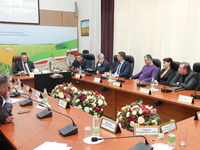 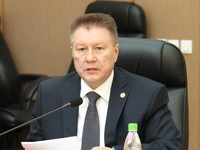 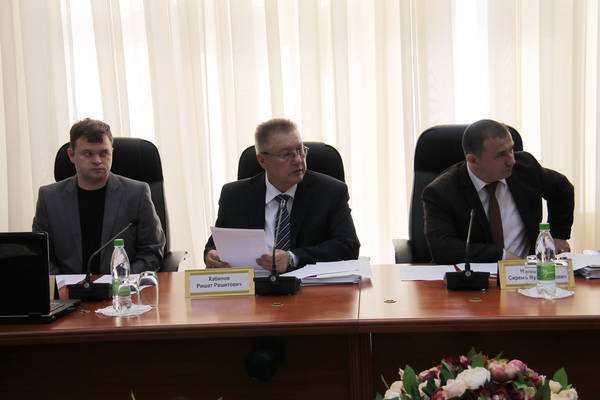 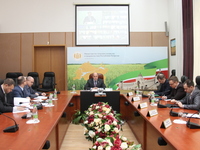 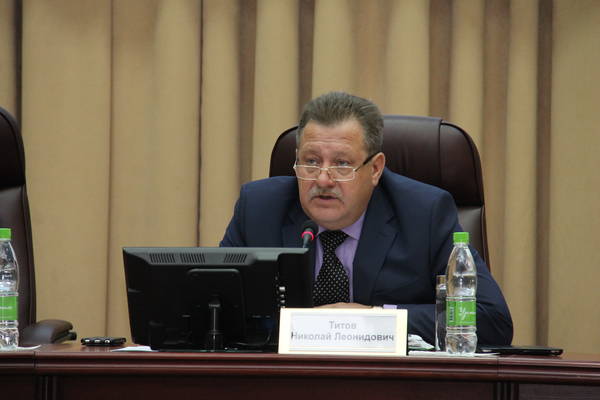 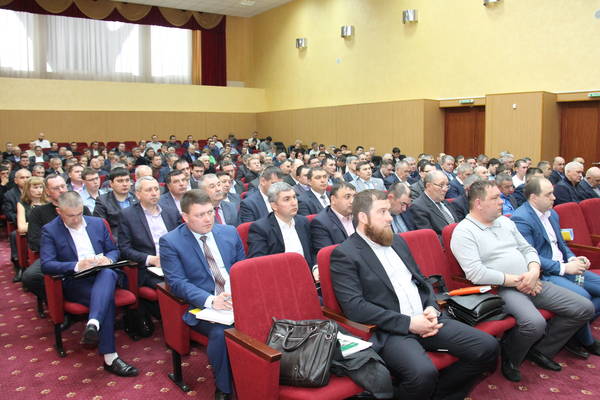 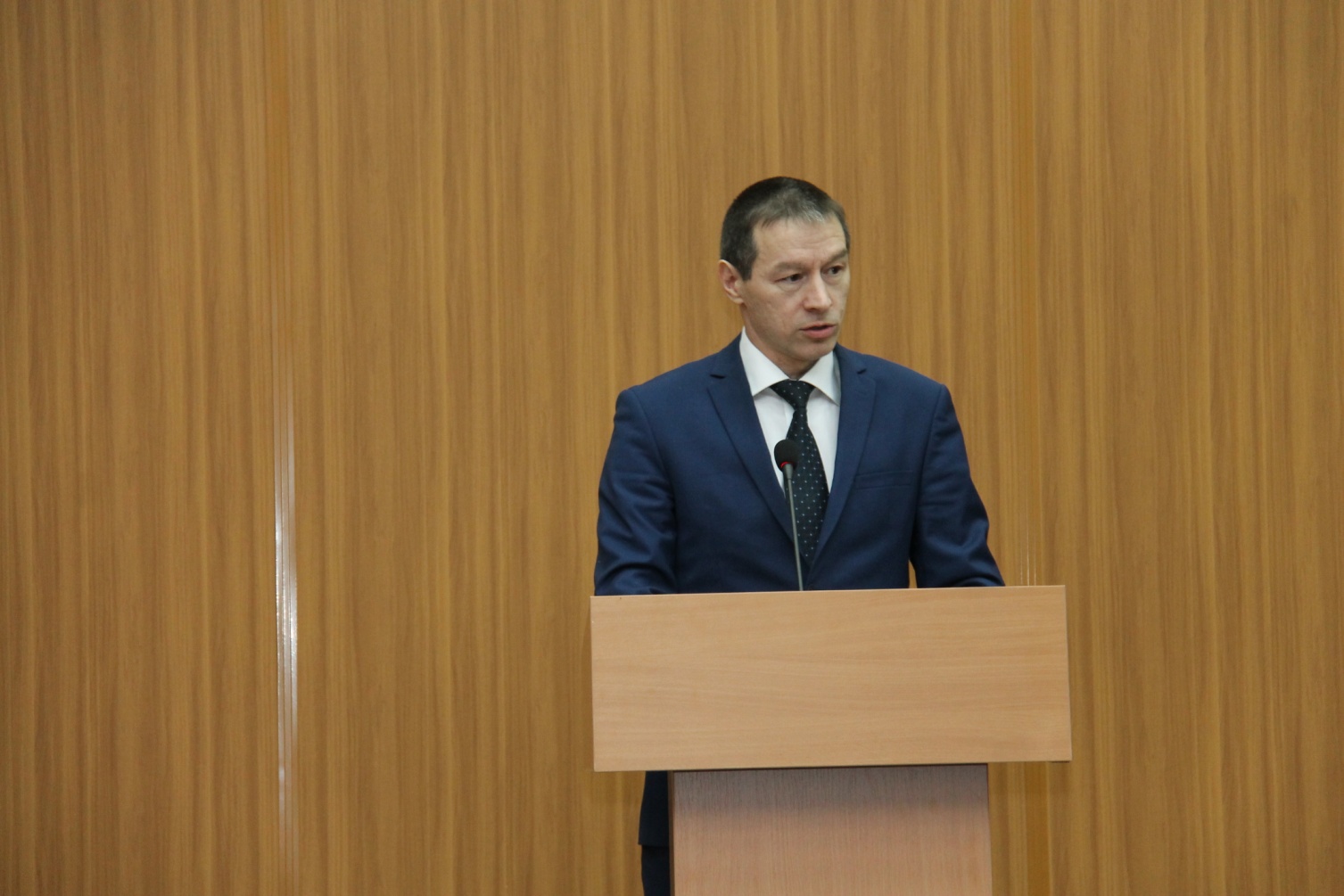 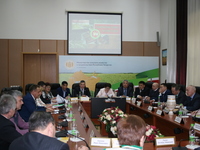 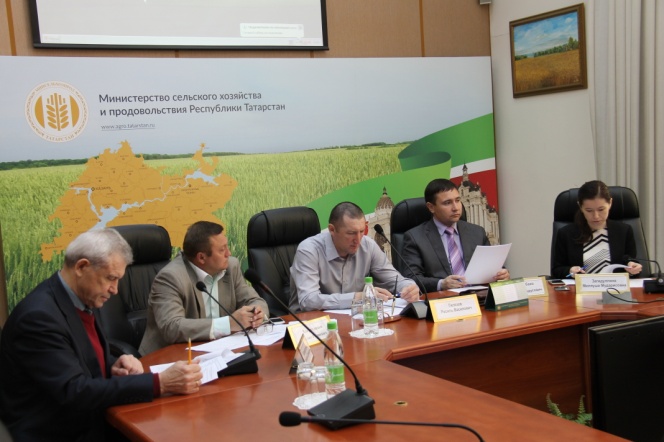 Количество респондентов из числа обращавшихся в Министерство сельского хозяйства и продовольствия  РТ201620172018Всего:в том числе количество обращений по направлениям:932(932)911*(1367)638*(660)Растениеводство  296321191Животноводство314315193Социальное развитие села16115761Инженерно-техническое обеспечение АПК 16121996Развитие продовольственного рынкан.д.17128Развитие малых форм хозяйствованиян.д.18491Не удовлетворенные полученными результатами обращения в Министерство сельского хозяйства и продовольствия  РТ201620172018Всего (доля от общего числа обращений, в %):в том числе по следующим причинам119(12,8%)152(11%)78(11.8%)отсутствие результата151,61%90,66%0длительность получения результата555,9%382,78%243,63%отрицательный ответ192,04%130,95%71,06%формализм в действиях сотрудника министерства70,75%211,54%50,75%другое232,47%715,19%243,63%Всего:в том числе по направлениям:11915278Растениеводство  283417Животноводство373316Социальное развитие села252619Инженерно-техническое обеспечение АПК 29268Развитие продовольственного рынкан.д.72Развитие малых форм хозяйствованиян.д.268Сталкивались ли Вы с коррупционными проявлениями при обращении в Управления сельского хозяйства и продовольствия  в муниципальных районах РТ, подведомственных учреждениях Министерства?Чел.(%)2016Чел.(%)2017Чел.(%)2018да(доля  от общего числа выразивших свое мнение. в %)0 (0%)1 (0,1%)0 (0%)нет(доля  от общего числа выразивших свое мнение. в %)824 (88,4%)812(89,1%)606 (91,8%)№п/пНаименование показателяКоличество ответовКоличество ответовКоличество ответовКоличество ответов20152016201712431Всего опрошено респондентов (посетителей) (указывается количество заполненных анкет)в том числе они ответили на вопросы следующим образом:6289329116382.  По какому из направлений Вам приходилось  обращаться в Министерство сельского хозяйства и продовольствия  Республики Татарстан?2.  По какому из направлений Вам приходилось  обращаться в Министерство сельского хозяйства и продовольствия  Республики Татарстан?2.  По какому из направлений Вам приходилось  обращаться в Министерство сельского хозяйства и продовольствия  Республики Татарстан?2.1.Растениеводство в том числе:1972963211912.1.1удовлетворены полученным результатом1792682871742.1.2.не удовлетворены полученным результатом (или частично)по следующей причине:182834172.1.2.1отсутствие результата58112.1.2.2длительность получения результата87962.1.2.3отрицательный ответ37312.1.2.4формализм в действие сотрудника министерства4-2.1.2.5другое261742.2.Животноводствов том числе:1903143151932.2.1удовлетворены полученным результатом1592772821712.2.2.не удовлетворены полученным результатом (или частично)по следующей причине:313733162.2.2.1отсутствие результата522-2.2.2.2длительность получения результата20201472.2.2.3отрицательный ответ37222.2.2.4формализм в действие сотрудника министерства122.2.2.5другое371372.3.Социальное развитие селав том числе:120161157612.3.1удовлетворены полученным результатом98136131432.3.2.не удовлетворены полученным результатом (или частично)по следующей причине:222526192.3.2.1отсутствие результата343-2.3.2.2длительность получения результата89472.3.2.3отрицательный ответ84212.3.2.4формализм в действие сотрудника министерства1642.3.2.5другое281172.4.Инженерно-техническое обеспечение АПКв том числе:121161219962.4.1удовлетворены полученным результатом91132193852.4.2.не удовлетворены полученным результатом (или частично)по следующей причине:30292682.4.2.1отсутствие результата5122.4.2.2длительность получения результата1519732.4.2.3отрицательный ответ51322.4.2.4формализм в действие сотрудника министерства163-2.4.2.5другое411-2,5Развитие продовольственного рынка, в том числе:171282.4.1удовлетворены полученным результатом91132164262.4.2.не удовлетворены полученным результатом (или частично)по следующей причине:3029722.4.2.1отсутствие результата512.4.2.2длительность получения результата1519112.4.2.3отрицательный ответ5112.4.2.4формализм в действие сотрудника министерства162-2.4.2.5другое44-2,6Развитие малых форм хозяйствования, в том числе:--184912.4.1удовлетворены полученным результатом91132158832.4.2.не удовлетворены полученным результатом (или частично)по следующей причине:30292682.4.2.1отсутствие результата511-2.4.2.2длительность получения результата1519352.4.2.3отрицательный ответ513-2.4.2.4формализм в действие сотрудника министерства16412.4.2.5другое41523. Предлагались ли посреднические услуги для получения положительного результата на Ваше обращение?3. Предлагались ли посреднические услуги для получения положительного результата на Ваше обращение?3. Предлагались ли посреднические услуги для получения положительного результата на Ваше обращение?3.1.да, предлагали 9171553.2.нет, не предлагали4828228306164. Если пришлось воспользоваться посредническими услугами, то чем Вы при этом руководствовались?4. Если пришлось воспользоваться посредническими услугами, то чем Вы при этом руководствовались?4. Если пришлось воспользоваться посредническими услугами, то чем Вы при этом руководствовались?4.1.необходимостью экономии времени37385574.2.сложностью прохождения всех процедур получения услуги6112224.3.необходимость обращаться за услугами посредников в виду навязывания их1134.4.сложностью получения отдельных документов4111954.5.тем, что посредник был предложен как условие получения необходимого результата3-4.6другое177105.  Были ли вами произведены дополнительные денежные расходы при получение государственных услуг, кроме официальных платежей?5.  Были ли вами произведены дополнительные денежные расходы при получение государственных услуг, кроме официальных платежей?5.  Были ли вами произведены дополнительные денежные расходы при получение государственных услуг, кроме официальных платежей?5.1.да76965.2.нет4698498446166. Какие из приведенных суждений по поводу коррупции ближе к вашей точке зрения?6. Какие из приведенных суждений по поводу коррупции ближе к вашей точке зрения?6. Какие из приведенных суждений по поводу коррупции ближе к вашей точке зрения?6.1.это необходимая часть нашей жизни, без этого ничего не сделать5371846.2.этого можно избежать, но со взятками легче делать дела107463316.3.этого нужно избегать, поскольку коррупция разлагает нас и нашу власть3505585526.4.затрудняюсь ответить102190227877. Сталкивались ли Вы с коррупционными проявлениями при обращении в Управления сельского хозяйства и продовольствия  в муниципальных районах Республики Татарстан, подведомственных учреждениях Министерства?7. Сталкивались ли Вы с коррупционными проявлениями при обращении в Управления сельского хозяйства и продовольствия  в муниципальных районах Республики Татарстан, подведомственных учреждениях Министерства?7. Сталкивались ли Вы с коррупционными проявлениями при обращении в Управления сельского хозяйства и продовольствия  в муниципальных районах Республики Татарстан, подведомственных учреждениях Министерства?7.1.да1-7.2.нет4588248126068. Если Вы стали свидетелем вымогательства со стороны должностного лица, либо дачи взятки, злоупотребления служебным положением, стали бы Вы обращаться по этому случаю в правоохранительные органы?8. Если Вы стали свидетелем вымогательства со стороны должностного лица, либо дачи взятки, злоупотребления служебным положением, стали бы Вы обращаться по этому случаю в правоохранительные органы?8. Если Вы стали свидетелем вымогательства со стороны должностного лица, либо дачи взятки, злоупотребления служебным положением, стали бы Вы обращаться по этому случаю в правоохранительные органы?8.1.да, обязательно1793542873028.2.скорее всего62216187908.3.зависит от сложившейся ситуации1011161681128.4.не стал бы обращаться, этим должны заниматься соответствующие органы124149142738.5.другое92848339. Как участнику сельскохозяйственного производства или ЛПХ, на каком этапе Вам приходилось делать дополнительные траты на подарки или денежное вознаграждение исполнителю?9. Как участнику сельскохозяйственного производства или ЛПХ, на каком этапе Вам приходилось делать дополнительные траты на подарки или денежное вознаграждение исполнителю?9. Как участнику сельскохозяйственного производства или ЛПХ, на каком этапе Вам приходилось делать дополнительные траты на подарки или денежное вознаграждение исполнителю?9.1на этапе начала своего бизнеса (получение разрешений, подключение к сетям)н.д.916229.2на этапе начала своего бизнеса (оформление земельного участка)н.д.10639.3на этапе сельскохозяйственного производства (проверки органов государственного  контроля, получение субсидий и иных форм государственной поддержки) н.д.2120189.4на этапе реализации товарной продукции или излишков ЛПХ (доступ на сельскохозяйственные рынки городов или райцентров, доступ на прилавки сетевых магазинов, проблемы возникающие при доставке продукции к месту сбыта)н.д.6779,5 не приходилось делать дополнительные тратын.д.2--